Паспорт «зелёной» площадки» г.Пучеж пер. Авиационный Согласовано:Глава Пучежского муниципального района:                                        И.Н. Шипков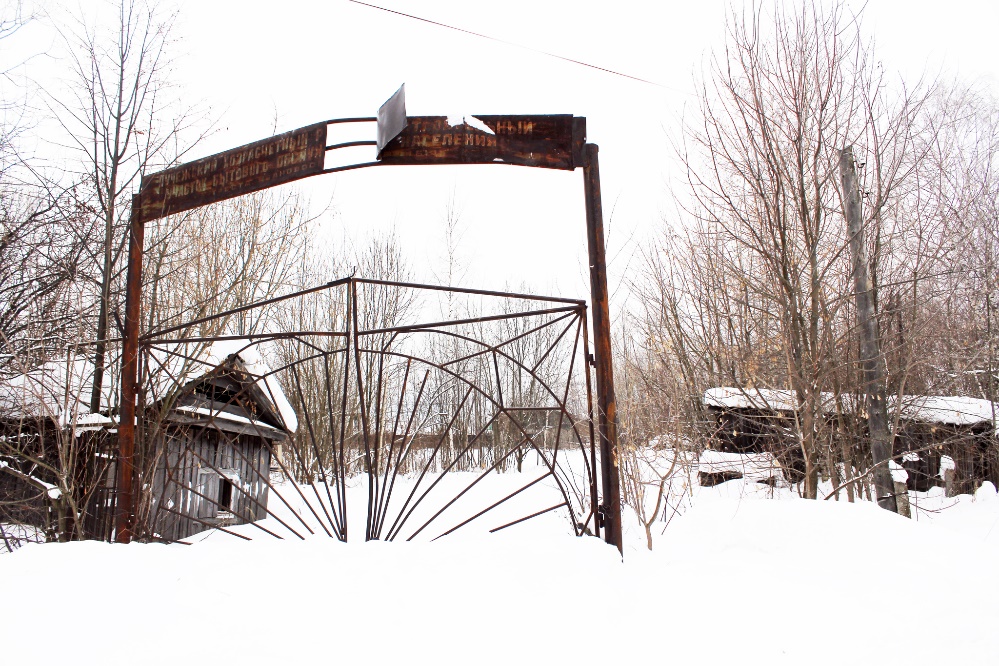 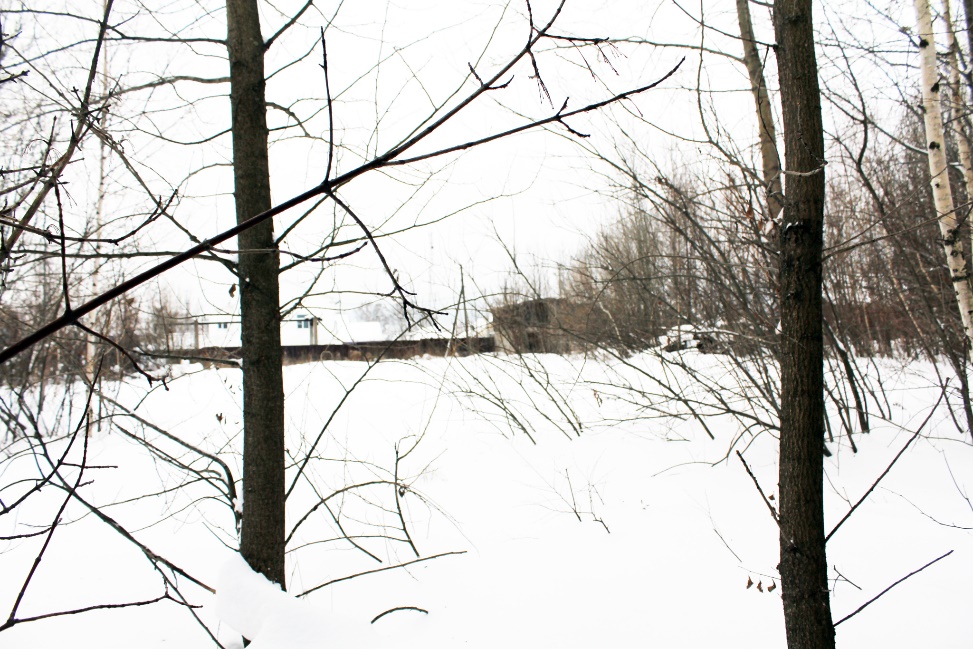 Класс объекта       Земельный участок Кадастровый номер участка*37:14:010116:121Кадастровая стоимость участка (руб.)758 472 руб.Категория земель (формулировка в соответствии с Земельным Кодексом РФ)Земли населённых пунктов Описание земельного участка (форма, рельеф и т.п.) Земельный участок имеет неправильную форму и расположен у северо-западной части городаПлощадь (га) 0,44Описание местоположение объекта Описание местоположение объекта Район  Пучежский районНаселенный пункт  г. Пучеж, пер. АвиационныйСобственностьМуниципальная (Пучежского городского поселения)Контактное лицо (Ф.И.О.)Наталья Дмитриевна КоноплеваКоординаты для контакта   Администрация Пучежского муниципального района, тел.: 8 (49345) 2-21-99Первичное назначение объекта  Для строительства производственных и административных зданийВозможное направление использования участка Для размещения производственных и административных зданийИнженерные коммуникации Инженерные коммуникации Водопровод (наличие, возможность подключения, расстояние до точки подключения, возможность бурения скважин)   Возможно подключение к городскому водопроводу. Расстояние до точки подключения       50 метров.Электроэнергия (имеющаяся мощность в наличии, возможность подключения, расстояние до точки подключения)  Возможно подключение. Расстояние до точки подключение 50 м.Отопление (состояние, возможность подключения, расстояние до точки подключения)     Возможна организация индивидуального газового отопления. Расстояние до точки подключение к газовым сетям 20 м.Газ (имеющаяся мощность в наличии, возможность подключения, расстояние до точки подключения)  Возможно подключение. Расстояние до точки подключения 20 м.Канализация (состояние, возможность подключения, расстояние до точки подключения) Подключение не возможно. Подъездные пути Подъездные пути Автодорога (расстояние до основных автомагистралей, наименование автомагистралей) г.Пучеж находится на автомагистрали Пучеж-Иваново (расст. до Иваново 157 км.) и Пучеж-Нижний Новгород (расст. до Н.Новгород 142 км.)Железная дорога (расстояние до ближайшей ж/д станции)Ж/д станция Кинешма Ивановской обл.– 122 км.Ж/д станция Заволжье Нижегородской области – 80 км.Расстояние до ближайшего жилья (км)0,005 (через дорогу)Картографические материалы (карта расположения объекта на местности, либо кадастровый план территории) по возможности кадастровые выписки (Формат JPG)  ПрилагаетсяФотография объекта (Формат JPG)  ПрилагаетсяЮридическая документация Юридическая документация Наименование и номер документа (договор аренды, свидетельство о праве собственности)Вид права Муниципальная собственностьОбременения ОтсутствуютПредлагаемые формы реализации (направление использования) Долгосрочная аренда, продажаПроцент готовности (наличие или стадия готовности землеустроительной документации) Готов для предоставления  (100 %)Дополнительные сведения (длительность прохождения административных процедур и т.п.)Средняя длительность прохождения административных процедур 75 днейДата подготовки сведений11.02.2019 г.